Mrs.  Rosas’s Class Schedule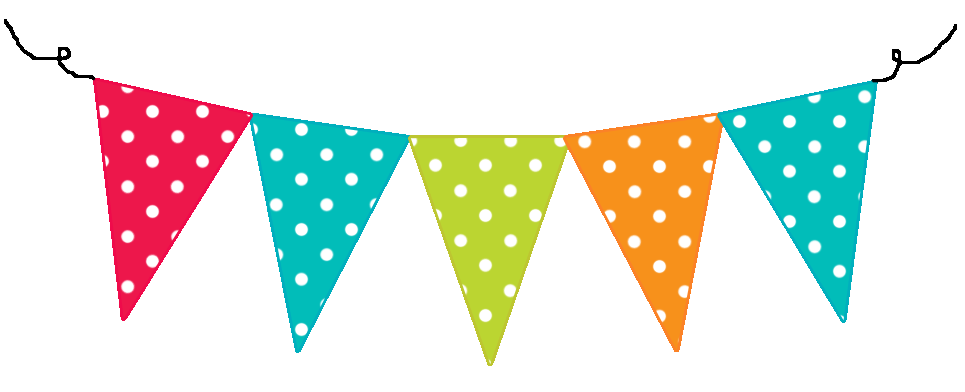 8:00-8:20           	 Arrival/ Fast Math/ Journal Writing8:25-9:25	 	Whole Group ELA(Reading Skills; Integrated with Writing and, Language)9:25-9:55		Small Group ELA(Spelling/Phonics, Language and Reading Skills)10:00-10:30	Science/Social Studies10:30-10:50	FIT Time – Usually on the track10:50-11:00	Read Aloud with Teacher11:05-11:30     	Lunch11:35-12:55    	Math Block1:00-1:20            	Recess/Snack1:30-2:10 	      	Related Arts2:10-2:55	      	RAP Intervention – Remediate/Accelerate/Practice3:00-3:15           	WIN Time/Pack up/Dismissal